DUNCAN КУРТКА УТЕПЛЕННАЯ ИЗ ПОЛИЭСТЕРА 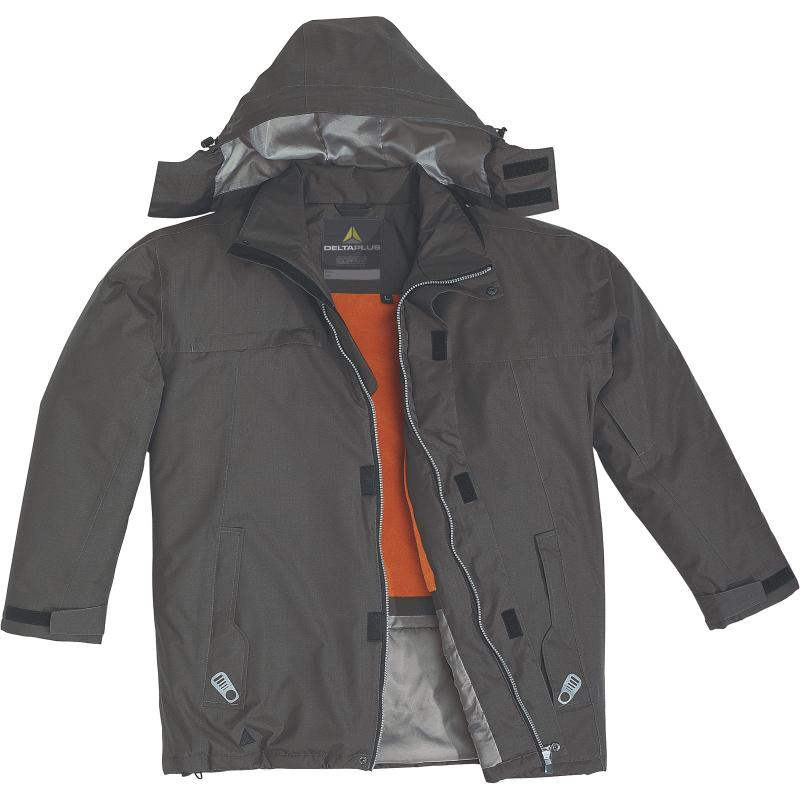 Цвет: cерый    Размер: S/M/L/XL/XXL/3XLСПЕЦИФИКАЦИЯУтепленная влагонепроницаемая куртка-парка прямого силуэта, с центральной застежкой-молнией, закрываемой ветрозащитным клапаном с помощью контактной ленты, воротником-стойкой, с отстегивающимся капюшоном. Влагонепроницаемые швы. Капюшон пристегивают к куртке с помощью застежки-молнии. Длина лицевого выреза капюшона регулируется с помощью шнура и фиксаторов, объем – хлястиком с застежкой на контактную ленту.  Ширину куртки по низу регулируют с помощью эластичного шнура и фиксаторов. Рукава втачные с локтевым швом, низ рукава регулируется с помощью хлястика на контактной ленте. На передней нижней части куртки расположены 2 прорезных кармана с наклонным входом, застежкой-молнией и клапаном. С правой стороны груди - прорезной карман с горизонтальным входом. На внутренней стороне левого рукава - прорезной карман с застежкой-молнией. 2 внутренних кармана, в т.ч. для телефона. Куртка предназначена для обеспечения надежной защиты от холода до -13°C.Материал: верх - 100% полиэстер Рипстоп c ПВХ покрытием; подкладка - 100% полиэстер, верхняя часть из флиса, нижняя – стеганая тафта; утеплитель - 100% полиэстер.                   ОСНОВНЫЕ ПРЕИМУЩЕСТВА ТОВАРА ДЛЯ ПОЛЬЗОВАТЕЛЯВ нагрудном кармане – вынимаемое наружу крепление для бейджа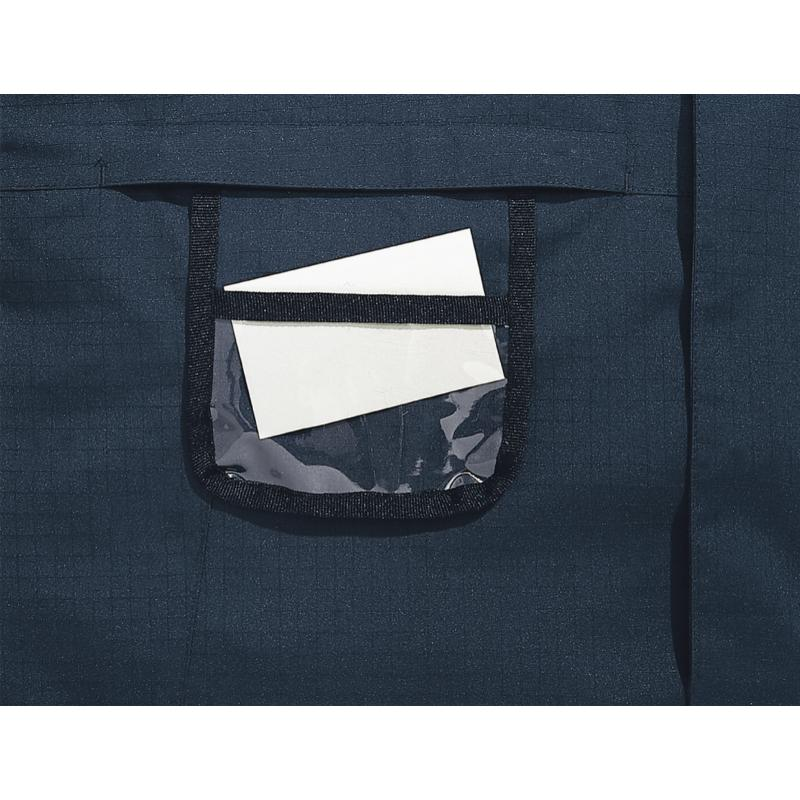 Разрез на подкладке для удобства нашивок на спине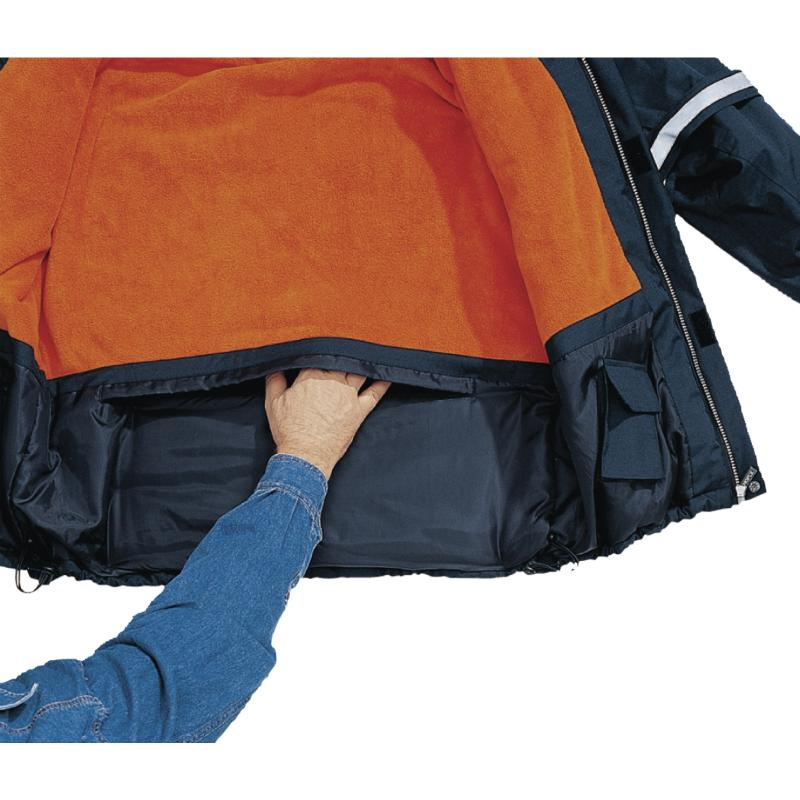 Нарукавные повязки со светоотражающей лентой, находятся в нарукавном кармане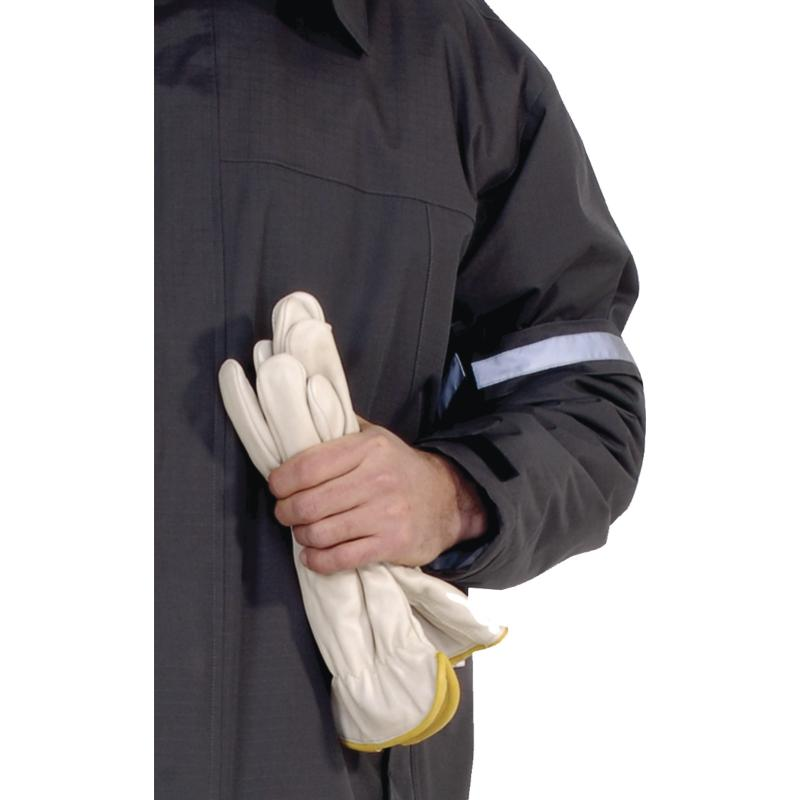          Технические характеристики EN14058:Класс теплосопротивления – 3 Класс воздухопроницаемости – 3 Параметр теплоизоляции – 0,271 м²К/Вт          Технические характеристики EN343:Влагостойкость - 3Паростойкость - 1